08-257 К-750 тяжёлый дорожный мотоцикл с боковой коляской, мест 3, сухой вес 320 кг, нагрузка 300 кг, 26 лс, 90 км/час, КМЗ г. Киев 1958-64 г.  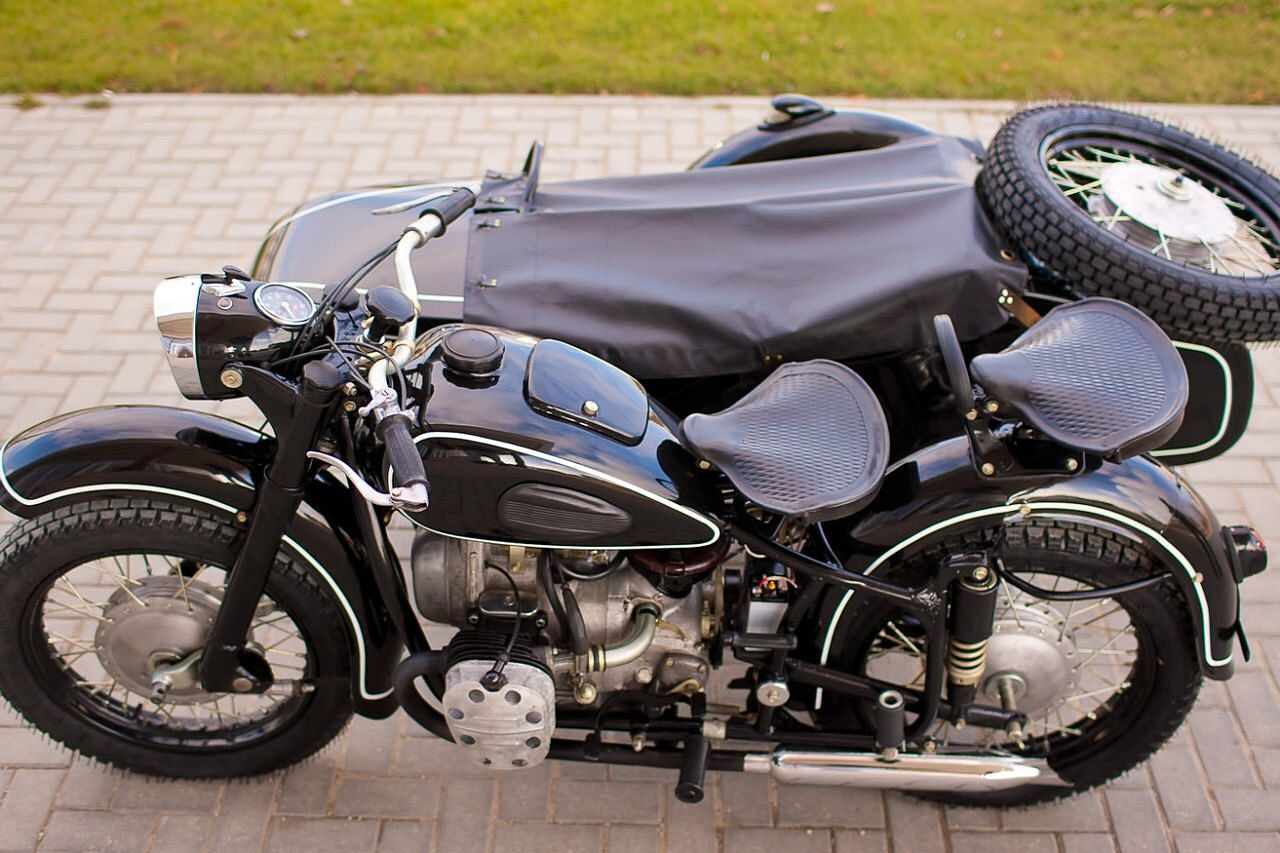  Согласно Постановлению Народных Комиссаров СССР - 2435-635С от 21.09. 45 г. и приказа Народного Комиссара среднего машиностроения СССР за № 362/й от 26,09,45 г., на базе бывшего Бронетанкового ремонтного завода № 8 был организован Киевский мотоциклетный завод. С первых дней мирной жизни коллектив Киевского мотоциклетного завода приступил к освоению выпуска мотоцикла К-1Б "Киевлянин". С 1946 года эта машина выпускается с двигателем, изготовленным на другом предприятии, а с 1947 г. - завод освоил и приступил к серийному выпуску мотоциклов К-1Б с двигателем собственного производства мощностью 2,2 л.с. со скоростью мотоцикла 50 км/час.  В конце 1946 года начались работы по конструированию трехколесного мотоцикла К-1В с ручным управлением для инвалидов Великой Отечественной войны. Серийный выпуск мотоциклов К-1В начался в 1947 году. В этот же период на базе мотоцикла, К-1Б завод выпускает небольшой серией грузовые мотоциклы модели К-1Г, предназначенные для обслуживания торговой сети, почты, а также в качестве межцехового транспорта на предприятиях. Уже в 1951 году выпуск двухколесных мотоциклов составлял 14,4 тыс. шт. в год, а трехколесных мотоциклов К-1В для инвалидов Отечественной войны - 7,1 тыс. штук. В 1949 году по приказу Министра автомобильной и тракторной промышленности СССР был ликвидирован Горьковский мотоциклетный завод, оттуда на Киевский мотоциклетный завод прибыло около 100 чел. специалистов, комплект технологического оснащения и недостающее оборудование для организации производства тяжелого дорожного мотоцикла М-72. С 1952 г. производство мотоциклов К-1Б было прекращено, а мотоциклы К-1В в количестве б тыс. штук выпущены из ранее созданного задела двигателей и трансмиссий. В 4 квартале 1952 года завод выпустил 500 двигателей с коробками перемены передач М-72 и по решению Главмотовелопрома обеспечил выпуск 500 мотоциклов М-72 с экипажной частью, полученной с Ирбитского мотоциклетного завода. В течении последующих лет кооперация с Ирбитским мотоциклетным заводом сокращалась по мере освоения узлов и деталей экипажной части Киевским мотоциклетным заводом. В 1953 году завод наращивает выпуск мотоциклов М-72 и готовится к выпуску новой более совершенной модели, мотоцикла М-53. Тогда же выпущена переходная модель мотоцикла М-72Н с новой рычажной вилкой, с гидравлическими амортизаторами, с алюминиевыми литыми тормозными барабанами колес и усиленными спицами. Одновременно велись работы по совершенствованию рамы, по введению новых грязевых щитков, новых седел, усиленных тормозов, измененной карданной и главной передач, стопсигнала. Были усовершенствованы также двигатель и коляска. Благодаря этому были значительно улучшены внешний вид и эксплуатационные качества мотоциклов, а также надежность узлов экипажной части. В результате упорной работы всего коллектива завода была разработана новая модель мотоцикла К-750, которая во многом отличалась от модели М-72Н и была более комфортабельной, мощной и надежной, Выпуск мотоциклов К-750 был начат заводом в 1958 году. В новой машине было устранены существенные недостатки модели М-72Н: ходовая часть была выполнена с гидравлическими амортизаторами, кузов коляски устанавливался на резиновых рессорах и гидравлических подвесах, в результате чего была значительно улучшена мягкость хода. Двигатель К-750 оснастили новыми головками цилиндров: изменилась форма ребер и выросла степень сжатия. Иной стала передняя крышка двигателя с сапуном. На поршне появилось по два маслосъемных кольца, для лучшего охлаждения на масляном картере сделаны ребра. Мощность двигателя была повышена до 26 л.с., а расход топлива уменьшен на 1 литр на каждые 100 км пути. Подвеска заднего колеса стала маятниковой,  пружинной, с телескопическими гидравлическими амортизаторами, которые отсутствовали на М-72 и его модификациях. Наконец, К-750 отличался от предшественника новой коляской с пружинной (не торсионной) подвеской колеса и гидравлическим амортизатором. Интересным было применение механизма привода на колесо коляски мотоцикла К-750. обеспечивающего повышение проходимости мотоцикла что позволило с успехом применять его для специальных целей. Очень важным достижение заводского коллектива явилась унификация деталей и узлов мотоциклов производства Киевского и Ирбитского мотоциклетных заводов. Это имело огромное значение для потребителей по обеспечению их запасными частями к мотоциклам. В связи с проведенной модернизацией значительно возросла комфортабельность и скорость нового мотоцикла. Результатом работы всего предприятия в 1964 году явился новый, еще более совершенный мотоцикл К-750М, двигатель которого стал более долговечным, так как жесткость теплового режима была снижена на 20-25С за счет улучшения охлаждения головок цилиндров и масла в картере двигателя. Была улучшена конструкция механизма включения передач, что, в свою очередь, повысило долговечность коробки передач. Рычажная вилка переднего колеса была заменена на телескопическую, с большим рабочим ходом и двойным гидроамортизатором. Органы управления мотоцикла тоже изменились: катушечная рукоятка управления дросселем карбюратора и рычаги выжима сцепления и переднего тормоза стали более надежны и не поддавались излому в случае касания о препятствие на дороге во время езды. Как известно безопасность движения во многом зависит от надежности тормозов. Конструкторы не оставили без внимания этот важный вопрос: защитили внутреннюю полость тормозных барабанов путем ввода лабиринтного уплотнения в сопряженных деталях. Конструкторское бюро двигателей, возглавляемое инженером Овчаренко Н. А., разработало в 1960 году первые образцы верхнеклапанного двигателя с рабочим объемом 650 см3. Поиски путей увеличения моторесурса привели конструкторов к новым прогрессивным решениям: кривошипно-латунный механизм был запроектирован на подшипниках скольжения и была создана система смазки, обеспечивающая высокую степень, очистки масла, а также были применены биметаллические цилиндры с алюминиевым оребрением и чугунной гильзой, соединенные диффузионным способом, нижнеклапанная система механизма газораспределения двигателя заменена верхнеклапанной. При мощности мотора 32 л.с мотоцикл мог достигать скорость, равную 100 км/ч.  В 1967 году судьба Киевского мотозавода могла круто изменится. Завод готовился к выпуску нового поколения мотоциклов с верхнеклапанным двигателем 650 см3 повышенной мощности 32 л.с., который должен был сменить модель К-750М. Конструкторы КМЗ разработали абсолютно новый мотоцикл МТ-8 революционной, по тем временам, формы и дизайна. Главное - в этой модели КМЗ наконец-то собирался отойти от немецких лекал боковой коляски времен BMW R71.Завод подготовил несколько опытных образцов, которые произвели фурор. Но... Киевскому заводу не выделили средства на подготовку к производству МТ-8, новые штампы для люльки коляски, облицовку фар, нового бака и т.п. Киевляне не смогли отстоять свой революционный проект. Средства были выделены только на запуск нового двигателя. КМЗ в пришлось запускать компромиссную модель К-650, которую впоследствии тоже назвали МТ-8. Она повторяла дизайн К-750, но была уже укомплектована новым двигателем.  Тот выбор оказался эпохальным. КМЗ еще много лет производил мотоциклы в классической стилистике, а мог бы еще в конце 60-х пойти по другому пути. В канун 50-летия Великой Октябрьской социалистической революции коллектив Киевского мотоциклетного завода (КМЗ) выпустил первую промышленную партию мотоциклов К-650 «Днепр» с верхнеклапанным двигателем МТ-8 - первая модель, получившая собственное.А с конца 1970-го года в серию пошел Днепр МТ-9 с тем же классическим дизайном, все еще напоминающим BMW R71. Мотоцикл МТ-9, отличавшаяся от К650 слегка модернизированным шасси, а главное - появившейся в трансмиссии передачей заднего хода. Именно "Днепр" МТ-9 стал 3 ноября 1971 года 500-тысячным мотоциклом Киевского мотозавода. Эта модель производилась до 1976 года. Модельный ряд:1946 — модель К-1Б "Киевлянин"1947 — модель К-1В с ручным управлением для инвалидов Великой Отечественной войны1952 — модель М72;  1953 — модель М-72Н1958 — модель К750;1963 — модель К750М;1968 — модель К650 «Днепр» (МТ-8);1971 — модель МТ-9;1974 — модель МТ-10;1976 — модель МТ-10-36;1978 — модель МТ-12;1985 — модель МТ-11;1986 — модель МТ-16;1991 — модель Днепр КМЗ 8.157.01 «Соло»;1991 — модель Днепр КМЗ 8.157.02.1992 — модель Днепр КМЗ-8.157-022 «Чоппер».Были и другие модели, но они встречались реже и были узкоспециализированными.ХарактеристикЗначениеЕдиницаОбщие данныеОбщие данныеОбщие данныеМакс база (длина между оси переднего и заднего колеса)1450ммМин просвет между землей и нижней точкой шасси (клиренс)120ммМакс длина с коляской2400ммМакс высота с коляской1060ммМакс ширина с коляской1650ммВысота седла720ммМакс сухая масса:с коляской320кгбез коляски210кгМакс грузоподъемность (с массу водителя и двух пассажиров)300кгМакс скорость90км/чМакс расход топлива на 100 км пути при движении со скоростью 50-60 км/час6лМакс расход масла на 100 км0,25лДвигательДвигательДвигательТип двигателя4-тактный, карбюраторный, с нижним расположением клапанов, 2-цилиндровый4-тактный, карбюраторный, с нижним расположением клапанов, 2-цилиндровыйРасположение цилиндровгоризонтальноеДиаметр цилиндра78ммХод поршня78ммРабочий объем цилиндров746см3Степень сжатия5,7–6,1Мин гарантированная мощность при 4600-4900 об/мин26л. с.ОхлаждениевоздушноеСистема смазкикомбинированная - под давлением и разбызгиваниемкомбинированная - под давлением и разбызгиваниемЕмкость масляного резервуара2лСистема питанияСистема питанияСистема питанияЕмкость топливного бака21лКоличество карбюраторов2Тип карбюратораK-37Топливобензин с октановым числом 66-74Топливный фильтрв отстойнике бензобака (сетчатый)Воздухоочистителькомбинированный –  инерционный и контактно-масляныйкомбинированный –  инерционный и контактно-масляныйЭлектрооборудованиеЭлектрооборудованиеСистема зажиганиябатарейная, 6 ВКатушка зажиганияБ2-БПрерывательПМ-05СвечиА8УУправление моментом зажиганияманеткой на рулеАккумуляторная батарея3-MT-12Генератор постоянного тока 6 В, 65 ВтГ-11-A, 6 V, 45 W или Г-414Реле-регуляторPP-31-A или PP-302СигналC-37ФараФГ116ТрансмиссияТрансмиссияСцеплениесухое, двухдисковое; ведомые диски с накладками из фрикционного материала с обеих сторонсухое, двухдисковое; ведомые диски с накладками из фрикционного материала с обеих сторонКоробка передачдвухходовая, четырехступенчатаядвухходовая, четырехступенчатаяПереключение передачножная педаль и вспомогательный ручной рычагножная педаль и вспомогательный ручной рычагКоличество масла в коробке передач0,8лПередаточные числа в коробке передач:Передаточные числа в коробке передач:Передаточные числа в коробке передач:I передача3,6II передача2,28III передача1,70IV передача1,30Передача на заднее колесокарданным валомПередаточное число главной передачи4,62Количество масла в главной передаче0,11лХодовая частьХодовая частьРаматрубчатая, сварнаяПодвеска заднего колесарычажная на пружинно-гидравлических амортизаторах двухстороннего действиярычажная на пружинно-гидравлических амортизаторах двухстороннего действияПередняя вилкарычажная, герметичная, с двумя гидравлическими поршневыми амортизаторами двухстороннего действиярычажная, герметичная, с двумя гидравлическими поршневыми амортизаторами двухстороннего действияКолесавзаимозаменяемые, легкосъемные, с литыми корпусами, регулируемыми коническими роликоподшипникамивзаимозаменяемые, легкосъемные, с литыми корпусами, регулируемыми коническими роликоподшипникамиШины3,75–19дюймовДавление в шинах колес:переднего1,6–1,8атмзаднего2,0–2,5атмколяски1,8–2,0атмзапасного2,0–2,5атмКоляскаодноместная, кузов пассажирского типа, подресссоренный резиновыми рессорами; несущее колесо на рычажной подвеске с пружинно-гидравлическим амортизаторомодноместная, кузов пассажирского типа, подресссоренный резиновыми рессорами; несущее колесо на рычажной подвеске с пружинно-гидравлическим амортизатором